Borough Councillors Report – 28.11.16Cllr Matt Bryan.I've been in contact again with Kay Parry about the condition of the flags on Newhall Road after a number of complaints from elderly residents. She has agreed to put repairs onto a work plan for next year but a recent survey reported nothing that was dangerous. 

I have used £275 of my members budget to train more volunteers for the passion for learning initiative. Volunteers currently go into 3 primary schools in Upton to assist children with extra needs. This funding will allow growth into another. 

After a meeting with Upton High, they were keen to further the passion for learning project into secondary level which I will be funding next month. This will help approximately 50 students in the their transition from primary to secondary. 

SPD consultation has now finished which a good level of engagement from Upton Residents. 

Case work has been more than usual this month, ranging from people with benefit hardships and mental illness to the usual street light issues and housing problems. 






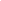 